CHAPTER 21DUTIES AND PROCEDURES BEFORE ELECTION DAYSUBCHAPTER 1INSTRUCTIONS§571.  Secretary of State to furnish instructions(REPEALED)SECTION HISTORYPL 1985, c. 161, §5 (RP). §572.  Instruction posters for voters(REPEALED)SECTION HISTORYPL 1977, c. 309, §1 (AMD). PL 1985, c. 161, §5 (RP). SUBCHAPTER 2MATERIALS AND ARRANGEMENT§601.  Materials furnished(REPEALED)SECTION HISTORYPL 1969, c. 35, §10 (AMD). PL 1973, c. 414, §22 (AMD). PL 1973, c. 782, §6 (AMD). PL 1979, c. 534, §3 (AMD). PL 1983, c. 385, §1 (AMD). PL 1985, c. 161, §5 (RP). §602.  Arrangement of voting place(REPEALED)SECTION HISTORYPL 1973, c. 218 (AMD). PL 1973, c. 782, §7 (AMD). PL 1985, c. 161, §5 (RP). §603.  Voting booths(REPEALED)SECTION HISTORYPL 1973, c. 414, §§23,24 (AMD). PL 1977, c. 309, §2 (AMD). PL 1977, c. 468 (AMD). PL 1983, c. 391, §1 (AMD). PL 1985, c. 161, §5 (RP). §604.  Alternative accessible voting places for the physically handicapped and the elderly(REPEALED)SECTION HISTORYPL 1975, c. 165, §2 (NEW). PL 1975, c. 761, §26 (AMD). PL 1977, c. 233, §§1,2 (AMD). PL 1979, c. 219 (AMD). PL 1983, c. 488, §§1-3 (AMD). PL 1985, c. 161, §5 (RP). SUBCHAPTER 3REGISTRATION§631.  Schedule; regular election(REPEALED)SECTION HISTORYPL 1967, c. 225, §§8,9 (AMD). PL 1973, c. 414, §§25,26 (AMD). PL 1973, c. 782, §8 (AMD). PL 1977, c. 430, §1 (RPR). PL 1983, c. 280, §2 (AMD). PL 1985, c. 161, §5 (RP). §632.  Schedule; special elections(REPEALED)SECTION HISTORYPL 1967, c. 225, §10 (AMD). PL 1973, c. 414, §§27,28 (AMD). PL 1977, c. 430, §2 (RPR). PL 1983, c. 280, §3 (AMD). PL 1985, c. 161, §5 (RP). §633.  -- change of(REPEALED)SECTION HISTORYPL 1973, c. 414, §29 (AMD). PL 1975, c. 761, §27 (AMD). PL 1985, c. 161, §5 (RP). §634.  -- notice of(REPEALED)SECTION HISTORYPL 1975, c. 761, §28 (AMD). PL 1985, c. 161, §5 (RP). §635.  -- combined regular and special elections(REPEALED)SECTION HISTORYPL 1985, c. 161, §5 (RP). §636.  Time for closing registrations not rigid(REPEALED)SECTION HISTORYPL 1985, c. 161, §5 (RP). §637.  Registrar to check records(REPEALED)SECTION HISTORYPL 1971, c. 173 (AMD). PL 1977, c. 430, §3 (AMD). PL 1985, c. 161, §5 (RP). §638.  Change of name or address(REPEALED)SECTION HISTORYPL 1967, c. 225, §11 (AMD). PL 1985, c. 161, §5 (RP). §639.  Municipal caucus(REPEALED)SECTION HISTORYPL 1973, c. 106 (NEW). PL 1985, c. 161, §5 (RP). SUBCHAPTER 4NOTICE OF ELECTION§671.  Procedure(REPEALED)SECTION HISTORYPL 1985, c. 161, §5 (RP). §672.  Warrant(REPEALED)SECTION HISTORYPL 1971, c. 622, §§68-B (AMD). PL 1973, c. 782, §9 (AMD). PL 1985, c. 161, §5 (RP). §673.  Officer's return on warrant(REPEALED)SECTION HISTORYPL 1985, c. 161, §5 (RP). SUBCHAPTER 5BALLOTS AND BALLOT BOXES§701.  Primary ballot(REPEALED)SECTION HISTORYPL 1965, c. 425, §§13-A (AMD). PL 1967, c. 225, §12 (AMD). PL 1969, c. 194, §1 (AMD). PL 1971, c. 65, §17 (AMD). PL 1973, c. 160, §§1-3 (AMD). PL 1973, c. 414, §§30,31 (AMD). PL 1973, c. 720, §3 (AMD). PL 1975, c. 761, §29 (AMD). PL 1979, c. 263, §1 (AMD). PL 1983, c. 425, §8 (AMD). PL 1983, c. 480, §§A22-A24 (AMD). PL 1985, c. 161, §5 (RP). §702.  General election ballot(REPEALED)SECTION HISTORYPL 1965, c. 425, §§13-B (AMD). PL 1967, c. 225, §13 (AMD). PL 1969, c. 194, §2 (AMD). PL 1971, c. 65, §18 (AMD). PL 1971, c. 147 (AMD). IB 1971, c. 0, §§1-4 (AMD). PL 1973, c. 160, §§4-7 (AMD). PL 1973, c. 414, §§32-34 (AMD). PL 1973, c. 720, §4 (AMD). PL 1975, c. 730, §1 (AMD). PL 1975, c. 761, §30 (AMD). PL 1979, c. 263, §2 (AMD). PL 1983, c. 425, §9 (AMD). PL 1983, c. 480, §§A25-A28 (AMD). PL 1985, c. 161, §5 (RP). §702-A.  Ballot items requiring voter approval(REPEALED)SECTION HISTORYPL 1983, c. 410, §1 (NEW). PL 1985, c. 161, §5 (RP). §703.  Number of ballots furnished(REPEALED)SECTION HISTORYPL 1985, c. 161, §5 (RP). §704.  Specimens(REPEALED)SECTION HISTORYPL 1971, c. 65, §19 (AMD). PL 1975, c. 371 (AMD). PL 1975, c. 761, §31 (AMD). PL 1977, c. 309, §3 (AMD). PL 1977, c. 496, §11 (AMD). PL 1985, c. 161, §5 (RP). §705.  Emergency ballot procedure(REPEALED)SECTION HISTORYPL 1985, c. 161, §5 (RP). §706.  Official ballot box(REPEALED)SECTION HISTORYPL 1973, c. 60 (AMD). PL 1975, c. 761, §32 (AMD). PL 1985, c. 161, §5 (RP). §707.  Care and custody of ballot box(REPEALED)SECTION HISTORYPL 1977, c. 496, §12 (AMD). PL 1985, c. 161, §5 (RP). SUBCHAPTER 6POLLING TIME§741.  Opening and closing(REPEALED)SECTION HISTORYPL 1965, c. 108 (AMD). PL 1973, c. 414, §35 (AMD). PL 1985, c. 161, §5 (RP). SUBCHAPTER 7VOTING LISTS§761.  Posting of(REPEALED)SECTION HISTORYPL 1967, c. 225, §14 (AMD). PL 1969, c. 35, §6 (AMD). PL 1973, c. 414, §36 (AMD). PL 1985, c. 161, §5 (RP). §762.  Delivery of(REPEALED)SECTION HISTORYPL 1985, c. 161, §5 (RP). The State of Maine claims a copyright in its codified statutes. If you intend to republish this material, we require that you include the following disclaimer in your publication:All copyrights and other rights to statutory text are reserved by the State of Maine. The text included in this publication reflects changes made through the First Regular and First Special Session of the 131st Maine Legislature and is current through November 1. 2023
                    . The text is subject to change without notice. It is a version that has not been officially certified by the Secretary of State. Refer to the Maine Revised Statutes Annotated and supplements for certified text.
                The Office of the Revisor of Statutes also requests that you send us one copy of any statutory publication you may produce. Our goal is not to restrict publishing activity, but to keep track of who is publishing what, to identify any needless duplication and to preserve the State's copyright rights.PLEASE NOTE: The Revisor's Office cannot perform research for or provide legal advice or interpretation of Maine law to the public. If you need legal assistance, please contact a qualified attorney.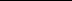 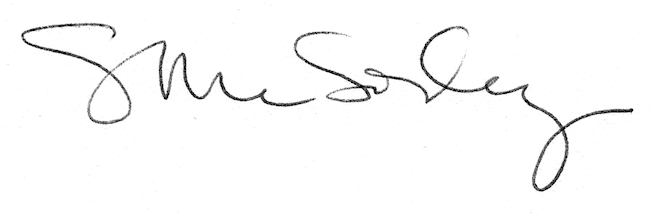 